Договор №на  поставку  продукции УПГ ОАО «Сургутнефтегаз»г.Сургут	" __ " ___________ 201_ г.Открытое акционерное общество «Сургутнефтегаз» (ОАО «Сургут-нефтегаз»), именуемое в дальнейшем Поставщик, в лице _______, действующего на  основании  _______, с одной стороны, и _______, именуемое в дальнейшем Покупатель, в лице _______, действующего на основании _______, с другой стороны, вместе именуемые «Стороны», заключили настоящий договор (далее – Договор) о нижеследующем:                1. ПРЕДМЕТ ДОГОВОРА1.1. Поставщик обязуется согласно заключенным договорам                       (далее – сделкам) на организованных торгах, проводимых                                                АО «Биржа «Санкт-Петербург», передать Покупателю продукцию УПГ                               ОАО «Сургутнефтегаз» (далее по тексту Договора - товар) на условиях  Договора, а Покупатель – принять товар  и услуги по наливу вагонов-цистерн при поставке железнодорожным транспортом, оплатить в порядке и сроки, определенные Договором.1.2. Количество, номенклатура, цена и период поставки товара определяются Сторонами согласно выпискам из реестра договоров               АО «Биржа «Санкт-Петербург» и условиям биржевого инструмента, по которому совершена сделка.1.3. Товар   должен   по   качеству   соответствовать   действующим стандартам, ГОСТ, техническим условиям и удостоверяться паспортом качества, выданным изготовителем – Управлением по переработке газа       ОАО «Сургутнефтегаз» (далее - УПГ). Паспорт качества на товар предоставляется Поставщиком по письменному запросу Покупателя. Грузоотправителем является УПГ, при этом в железнодорожных накладных может быть указано, что грузоотправителем товара является собственник вагонов ООО «Газпромтранс».2. УСЛОВИЯ ПОСТАВКИ,ПЕРЕХОД ПРАВА СОБСТВЕННОСТИ2.1. Поставка товара осуществляется в течение срока, указанного в выписках из реестра договоров АО «Биржа «Санкт-Петербург» и свойствах биржевого инструмента, по которому совершена сделка. Срок поставки исчисляется от более поздней из следующих дат:- даты фактической оплаты товара; - даты представления Покупателем отгрузочных реквизитов.При изменении отгрузочных реквизитов Поставщик оставляет за собой право произвести отгрузку товара в течение 30 (тридцати) календарных дней от даты изменения реквизитов.2.2. Отгрузочная разнарядка (заявка) должна быть подписана руководителем Покупателя, иметь печать Покупателя (если наличие печатей предусмотрено учредительными документами) и содержать все данные, которые необходимы Поставщику для надлежащего исполнения условий Договора по поставке (отгрузке) товара: номер настоящего Договора, номенклатура (ассортимент) товара, его количество, цена, минимальная норма отгрузки, наименование и точный адрес грузополучателя и его транспортные (отгрузочные) реквизиты, телефон и факс, дату и номер электронной сделки, заключенной на торгах АО «Биржа «Санкт-Петербург». Отгрузочная разнарядка (заявка) должна быть оформлена и распечатана через Интернет магазин Поставщика (https://crm.surgutneftegas.ru/b2b_sng/b2b/init.do?language=ru) по форме согласно Приложению 5 к Договору.2.3. Обязательства по поставке товара возникают у Поставщика после  выполнения Покупателем условий п.3.1. Договора и представления отгрузочной разнарядки (заявки) с надлежаще оформленными отгрузочными реквизитами, с указанием наименования, количества товара, подлежащего поставке, номера Договора, даты и номера электронной сделки, заключенной на торгах АО «Биржа «Санкт-Петербург».При поставке товара железнодорожным транспортом в отгрузочной разнарядке (заявки) Покупатель обязан указать станцию назначения и её код на РЖД, дорогу назначения, полное наименование грузополучателя, его код на РЖД, полный  адрес, код ОКПО и ИНН в соответствии с учредительными документами, а также банковские реквизиты грузополучателя;При поставке товара автомобильным транспортом в отгрузочной разнарядке (заявки) Покупатель обязан указать данные доверенности представителя Покупателя (грузополучателя).Заявки передаются Покупателем Поставщику не позднее 2 (второго) рабочего дня, следующего за датой заключения сделки на торгах АО «Биржа «Санкт-Петербург». Скан-копии реквизитных заявок, подписанных Покупателем, в формате PDF сохраняются в интернет-магазине                          ОАО «Сургутнефтегаз».2.4. В случае  невыполнения Покупателем условий п.2.3. Договора Поставщик не несет ответственности за непоставку товара и объем неотгруженного товара недопоставкой не считается.2.5. Покупатель обязан совершить все необходимые действия, обеспечивающие отгрузку и прием товара в объемах, согласно выпискам из реестра договоров АО «Биржа «Санкт-Петербург». При невывозе товара по вине Покупателя объем невывезенного товара исключается из согласованного  Сторонами   объема   поставки    и Поставщик освобождается от обязанности допоставить данный объем товара  и не несет ответственности за непоставку (недопоставку) товара.2.6. Не является просрочкой поставки товара задержка в его отгрузке по причинам возникшим на наливном пункте, на станции отправления, на железнодорожном транспорте.2.7. Датой поставки (перехода права собственности и рисков случайной порчи и/или утраты) товара Покупателю считается дата составления товарной накладной (по форме приложения 4).При поставке товара железнодорожным транспортом2.8. Поставка товара  по Договору осуществляется путем отгрузки с наливной эстакады товарно-сырьевой базы (ТСБ) Поставщика железнодорожным транспортом в вагонах-цистернах ООО «Газпромтранс», принадлежащих  ему на  праве собственности, аренды и/или ином законном праве, на условиях отдельного договора транспортной экспедиции между ООО «Газпромтранс» и Покупателем.2.9. По каждому факту налива товара оформляется памятка приемосдатчика, которая подписывается уполномоченными представителями Поставщика и ООО «Газпромтранс». Датой подписания памятки приемосдатчика признается дата, указанная в графе «Дата и время уборки с пути погрузки, выгрузки».2.10. Количество товара, поставленного в течение месяца отгрузки, подтверждается товарными накладными (по форме приложения 4), составленными на дату подписания памятки приемосдатчика в соответствии с п.2.9 Договора.2.11. Поставщик не принимает от Покупателя претензии по количеству и качеству поставленного товара при наличии подтверждающих документов согласно п.п.2.9. – 2.10. Договора.2.12. Поставщик считается выполнившим свои обязательства по поставке товара, а Покупатель по выборке товара, если количество непоставленного Поставщиком (невыбранного Покупателем) товара не превышает 10% от количества товара в тоннах по соответствующей сделке.2.13. Покупатель по требованию Поставщика обязан предоставить достоверную информацию о согласовании и оплате ООО «Газпромтранс» заявок по форме ГУ-12 для перевозки товара в сроки, указанные в требовании Поставщика. Стороны допускают обмен электронными сообщениями для запроса и предоставления указанной информации.Покупатель, при наличии у него информации, обязан уведомить Поставщика о введении запретов ОАО «РЖД» и иных ограничений в части приёмки продукции на станциях назначения. В случае если установление таких запретов может оказать влияние на ритмичность отгрузки товара с наливной эстакады товарно-сырьевой базы (ТСБ) Поставщика, Покупатель обязан предоставить Поставщику другие реквизиты для своевременного вывоза товара.2.14. Отгрузка товара с наливной эстакады товарно-сырьевой базы (ТСБ) Поставщика железнодорожным транспортом в вагонах-цистернах ООО «Газпромтранс» не производится при температуре наружного воздуха ниже             -43 С.При поставке товара автомобильным транспортом2.15. Поставка товара осуществляется путем отгрузки топлива судового с эстакады налива светлых нефтепродуктов УПГ (далее – пункт налива), пропана технического марки ПТ и ПА с наполнительной колонки установки наполнения баллонов УПГ (далее – пункт заправки) в пригодные для перевозки товара автотранспортные средства Покупателя (далее – автоцистерны) таким образом, чтобы исключить потери товара, его уничтожение и т.д., при наличии оформленной доверенности Покупателя на получение товара. Указанная доверенность может быть направлена Поставщику с использованием факсимильной связи, с последующим предоставлением оригинала в течение 5 (пяти) календарных дней с даты поставки.Отгрузка осуществляется в автоцистерны Покупателя, принадлежащие  ему на  праве собственности, аренды и/или ином законном праве, и/или на условиях отдельного договора транспортных услуг между Покупателем и перевозчиком.2.16. Покупатель обязан предоставить Поставщику заверенную копию паспорта транспортного средства, а также письменную информацию в отношении каждого поданного под погрузку транспортного средства о максимальной массе груза, а также о порядке распределения его по секциям автоцистерны (при наличии), при погрузке которого масса транспортного средства и (или) нагрузка на ось транспортного средства не будут превышать значения, установленные в Приложениях 1,2 к Правилам перевозок грузов автомобильным транспортом, утвержденным постановлением Правительства РФ от 15.04.2011 №272.В случае отсутствия сведений о максимальной массе груза транспортного средства, а так же о порядке распределения его по секциям автоцистерны (при наличии), Поставщик вправе отказать в погрузке данного транспортного средства.	2.17. Масса нетто товара в автоцистерне определяется посредством измерения массового расхода узла учета в пункте налива/заправки.	2.18. Количество поставленного Поставщиком и принятого Покупателем товара подтверждается товарной накладной (по форме приложения 4), оформленной Поставщиком в соответствии с требованиями действующего законодательства Российской Федерации.	2.19. Право собственности на товар и риск случайной гибели товара переходит от Поставщика к Покупателю на пункте налива/заправки с момента оформления товарной накладной (по форме приложения 4).	2.20. Поставщик считается выполнившим свои обязательства по поставке товара, а Покупатель по выборке товара, если количество непоставленного Поставщиком (невыбранного Покупателем) товара не превышает 5% от количества товара в тоннах по соответствующей сделке.	2.21. Транспортировка товара осуществляется автоцистернами с соблюдением норм и правил по охране труда, пожарной и промышленной безопасности при заправке и передвижении в пункте налива/заправки. 	Покупатель отвечает за техническое состояние и чистоту подаваемых к заправке товаром автоцистерн, надлежащим образом оформляет их транспортировку (пломбирование, документирование и т.д.) и несет ответственность за количество и качество принятого к транспортировке товара.	2.22. Покупатель обязан принять меры к недопущению сброса паровой фазы в атмосферу при заправке автоцистерн.	2.23. Поставщик не принимает от Покупателя претензии по количеству и качеству поставленного  товара при наличии подтверждающих документов согласно  п.п. 2.18. - 2.19. Договора.	2.24. Отпуск товара Поставщиком не производится при температуре наружного воздуха: для судового топлива ниже -25 С, для пропана технического ниже -40 С.3. ЦЕНА И ПОРЯДОК РАСЧЕТОВ3.1. Расчеты по Договору могут производиться через клиринговую организацию АО «РДК»  (далее по тексу Договора – РДК (АО)) и без участия РДК (АО). В случае расчетов через РДК (АО) расчеты осуществляются в соответствии с Правилами осуществления клиринга РДК (АО).В случае расчетов без участия РДК (АО) Покупатель обязуется  принять товар и оплатить его по согласованной Сторонами цене. При этом расчеты производятся платежными поручениями путем перечисления денежных средств на счет Поставщика на условиях 100 % предварительной оплаты в течение 3 (трех) банковских дней от даты счета на оплату стоимости товара, который выставляется Поставщиком не позднее 5 (пяти) банковских дней от даты регистрации выписки из реестра договоров АО «Биржа «Санкт-Петербург».3.2. При поставке товара железнодорожным транспортом Покупатель обязуется оплатить стоимость услуг налива товара в вагоны-цистерны, которая определяется по цене, указанной Поставщиком в счетах на предварительную оплату. Услуги налива оформляются Поставщиком актами о выполнении работ (оказании услуг) (по форме приложения 3) по факту отгрузки товара.3.3. Поставщик выставляет Покупателю счет-фактуру на сумму предварительной оплаты, в счет предстоящих поставок товара, в срок не позднее 5 (пяти) календарных дней, считая со дня получения сумм предварительной оплаты.3.4. В подтверждение оплаты Покупатель обязуется  предоставить Поставщику платежное поручение с отметкой банка об исполнении, которое должно быть передано посредством электронной связи ответственному куратору Договора со стороны Поставщика.3.5. Расчеты за товар производятся по цене сделок, заключённых на торгах АО «Биржа «Санкт-Петербург», стоимость товара включает сумму НДС по ставке, согласно действующему законодательству РФ.3.6. Датой оплаты товара считается дата поступления денежных средств на расчетный счет Поставщика. При осуществлении платежа Покупатель или третье лицо, осуществляющее платеж по его поручению, обязаны в платежном поручении в графе «Назначение платежа» указывать: первыми восемью символами регистрационный номер карточки Договора _________, оплата или предоплата за товар, номер Договора и наименование Покупателя в соответствии с Договором, дату и номер электронной сделки заключенной на торгах АО «Биржа «Санкт-Петербург», сумму платежа по сделке, наименование товара по сделке. При несоблюдении указанных требований Поставщик оставляет за собой право не засчитывать платежи и не подтверждать поставку товара.3.7. В случае задолженности Покупателя, возникшей в результате превышения фактически отгруженного объема товара над объемом, по которому была получена предварительная оплата, окончательный расчет за поставленный  товар и услуги по наливу производится в течение 3 (трех) рабочих дней с даты выставления Поставщиком счета-фактуры на отгруженный  товар, путем перечисления денежных средств на расчетный счет Поставщика.3.8. Поставщик в течение 5 (пяти) календарных дней с даты поставки товара направляет Покупателю счета-фактуры, оформленные в соответствии с требованиями нормативных документов, и товарные накладные (по форме приложения 4), акты о выполнении работ (оказании услуг) (по форме приложения 3).При изменении стоимости отгруженного товара или уточнения количества (объема) отгруженного товара Поставщик выставляет корректировочный счёт-фактуру не позднее пяти календарных дней, считая со дня составления документа, подтверждающего согласие Покупателя на изменение стоимости отгруженного товара, подписанного уполномоченным представителем Покупателя.Первичный документ, подтверждающий согласие Покупателя на изменение стоимости отгруженного товара, должен соответствовать требованиям законодательства о бухгалтерском учете к первичным учетным документам, содержать показатели цены и количества до изменения стоимости, измененные показатели и разницу между окончательной и первоначальной стоимостью отгруженного товара.3.9. Ежемесячно по результатам поставки товара и проведенных расчетов между Поставщиком и Покупателем подписывается акт сверки взаимных расчетов (по форме приложения 2), по экземпляру для каждой из Сторон, в срок до 15 числа месяца, следующего за отчетным месяцем.Если по завершению поставок товара будет выявлено сальдо в пользу Покупателя Стороны, при взаимном согласии, могут засчитать данную сумму в счет расчетов за будущие поставки товара по настоящему Договору или по письму Покупателя Поставщик возвращает остаток средств на счет Покупателя в течение 10 (десяти) банковских дней (при предоставлении Поставщику оригиналов подписанных товарных накладных (по форме приложения 4), актов о выполнении работ (оказании услуг) (по форме приложения 3) и актов сверки взаимных расчетов (по форме приложения 2).3.10. По состоянию на последнее число действия Договора, Поставщик и Покупатель производят сверку взаиморасчетов за поставленный товар и подписывают акт сверки взаимных расчетов (по форме приложения 2) за период действия Договора. Окончательный расчет между Поставщиком и Покупателем производится на основании акта сверки взаимных расчетов за товар (по форме приложения 2) не позднее 10 (десяти) календарных дней с момента представления оригиналов указанных документов.3.11. Расходы, связанные с банковскими операциями в банке Поставщика, несет Поставщик. Расходы в банке Покупателя и прочих банках несет Покупатель. 3.12. При наличии взаимных требований Стороны вправе произвести зачет взаимных требований согласно ст.410 Гражданского Кодекса  Российской Федерации.4. ОТВЕТСТВЕННОСТЬ СТОРОН4.1. Любая из Сторон настоящего Договора, не исполнившая обязательства по Договору или исполнившая их ненадлежащим образом, несет ответственность при наличии вины (умысла или неосторожности) в соответствии с действующим законодательством Российской Федерации.4.2. Покупатель возмещает Поставщику в порядке регресса все штрафы, неустойки и убытки, вызванные неисполнением либо ненадлежащим исполнением Покупателем условий Договора.4.3. При несвоевременной оплате поставленных товаров Покупатель уплачивает Поставщику пеню в размере 0,1 (одна десятая) % от суммы просроченного платежа за каждый день просрочки.4.4. Уплата штрафа, пени и возмещение убытков, причиненных ненадлежащим исполнением обязательств, не освобождает Стороны от исполнения обязательств по Договору в полном объеме.4.5. В случае несоблюдения сроков по вывозу Товара, Покупатель обязан по требованию Поставщика, уплатить пеню в размере 0,3 (три десятых) % в день от стоимости каждой тонны не вывезенного в срок Товара. Кроме того, Покупатель обязуется возместить Поставщику все убытки, связанные с несоблюдением Покупателем сроков по вывозу Товара.4.6. За утерю (порчу) Покупателем документов, указанных в п.8.2. Договора, повлекшую необходимость повторного оформления Поставщиком указанных документов, Покупатель уплачивает Поставщику штраф в размере 10 000 (десять тысяч) рублей за каждый утерянный (испорченный) документ.Кроме того, Покупатель возмещает убытки, возникшие в результате такой утери (порчи), в том числе, начисленные налоговым органом по результатам налоговых проверок. Размер убытков определяется на основании требования налогового органа об уплате налога (пени, штрафа).Возмещение Покупателем платежей, предусмотренных настоящим пунктом, производится в течение 30 (тридцати) календарных дней с момента выставления Поставщиком счета и расчета убытков.5. ФОРС-МАЖОР5.1. При наступлении обстоятельств, вследствие которых любая из Сторон не в состоянии полностью или частично исполнять обязательства по настоящему Договору (форс-мажор), Стороны не несут ответственности в случае  своевременного (не позднее 3 (трех) рабочих дней) извещения об этом другой Стороны. Несвоевременное уведомление о наступлении форс-мажорных обстоятельств лишает Сторону права ссылаться на них. Форс-мажорные обстоятельства должны быть подтверждены справками соответствующих государственных органов.6. ПОРЯДОК РАЗРЕШЕНИЯ СПОРОВ ИЗАЩИТА ИНТЕРЕСОВ СТОРОН	6.1. Спорные вопросы, возникающие при заключении, исполнении, изменении, дополнении или расторжении договора, Стороны будут решать путем переговоров. При недостижении согласия споры будут рассматриваться в арбитражном суде Ханты-Мансийского автономного округа-Югры после досудебного порядка урегулирования спора путем предъявления претензии.Претензия должна быть направлена Стороне письмом с объявленной ценностью с описью вложения и уведомлением о вручении либо вручена нарочно. Опись вложения должна позволить однозначно идентифицировать вложенные в письмо документы. К претензии в обязательном порядке должны быть приложены подтверждающие претензионные требования документы и документ, подтверждающий полномочия лица на подписание претензии. В противном случае претензионный порядок будет считаться несоблюденным.Срок рассмотрения претензии 30 (тридцать) календарных дней с момента ее получения.Спорные вопросы, возникающие между Сторонами и относящиеся к компетенции Дисциплинарной комиссии АО «Биржа «Санкт-Петербург», должны разрешаться с ее участием.7. КОНФИДЕНЦИАЛЬНОСТЬ7.1. Стороны обязуются хранить в тайне любую информацию и данные, представленные каждой из Сторон в связи с Договором, не раскрывать и не разглашать факты или информацию какой-либо третьей стороне без предварительного письменного согласия другой Стороны по Договору.7.2. Обязательства по конфиденциальности, возложенные Договором на каждую Сторону, не будут распространяться на общедоступную        информацию.7.3. Не может считаться нарушением данного положения о конфиденциальности исполнение Стороной обязанности по предоставлению информации уполномоченным государственным органам в случаях, прямо предусмотренных действующим законодательством Российской Федерации и Правилами торгов АО «Биржа «Санкт-Петербург».8. ПРОЧИЕ УСЛОВИЯ8.1. При заключении Договора Покупатель обязан предоставить Поставщику копии учредительных документов, правоустанавливающих документов, документов, подтверждающих полномочия представителя Покупателя и карточку предприятия (приложение 1), не позднее следующего рабочего дня после заключения электронной сделки на торгах                              АО «Биржа «Санкт-Петербург». Выписка из Единого государственного реестра юридических лиц (Единого государственного реестра индивидуальных предпринимателей) направляется с датой выдачи не ранее 60 (шестидесяти) календарных дней на дату заключения настоящего Договора, с последующим представлением заверенной копии (оригинала) выписки из Единого государственного реестра юридических лиц (Единого государственного реестра индивидуальных предпринимателей). Выписка из Единого государственного реестра юридических лиц (Единого государственного реестра индивидуальных предпринимателей) может быть оформлена с  использованием официального сайта ФНС России.Заверенные Покупателем (нотариусом) копии указанных документов Покупатель обязан направить в адрес Поставщика, по реквизитам указанным в разделе 9 Договора в течение 30 календарных дней от даты заключения Договора.	В случае не представления указанного пакета документов Поставщик оставляет за собой право задержать поставку Товара по договору до момента их представления. При этом такая задержка не является просрочкой поставки Товара со стороны Поставщика и не влечет его ответственности за просрочку поставки Товара по Договору.Покупатель обязан своевременно письменно уведомить Поставщика о внесении изменений в указанные документы и иные документы, связанные с исполнением настоящего Договора с последующей отправкой их заверенных копий в адрес Поставщика в течение 30 календарных дней от даты уведомления. В случае нарушения сроков представления уведомления о внесении изменений в реквизиты Сторон, Дополнение о внесении изменений в Договор будет датироваться днем представления пакета документов.В случае изменения места нахождения или обслуживающего банка Стороны Договора обязаны в пятидневный срок уведомить об этом друг друга.8.2. Договор и другие, в том числе и платежные документы, могут быть изготовлены и переданы с помощью факсимильных или электронных средств связи с обязательным подтверждением их получения способами, предусмотренными техническими средствами связи (для электронных сообщений - уведомление о прочтении, направляемое автоматически, для факсимильных сообщений - отчет о передаче документа) и последующей досылкой оригиналов документов. Стороны несут ответственность за достоверность подписи. Бремя доказывания тех или иных фактов по Договору и подлинности Договора лежит на обеих Сторонах.Обмен оригиналами документов (Договор, дополнительные соглашения к нему, счета-фактуры, товарные накладные, акты о выполнении работ (оказании услуг), акты сверки взаимных расчетов и т.п.), оформленных по Договору (далее – Документы), осуществляется с соблюдением следующего порядка. Подписанные Поставщиком оригиналы Документов пересылаются Покупателю по почте с обязательным присвоением почтового идентификатора. В срок не позднее 3 (трех) рабочих дней от даты получения Документов Покупатель обязан подписать их и направить Поставщику посредством факсимильной или электронной связи с одновременной отправкой подписанных оригиналов Документов почтовым отправлением с обязательным присвоением почтового идентификатора.8.3. Настоящий Договор может быть изменен и/или дополнен Сторонами в период его действия на основе их взаимного согласия.8.4. Последствия изменения и/или дополнения настоящего Договора определяются взаимным соглашением Сторон.8.5. Любые соглашения Сторон по изменению и/или дополнению условий настоящего Договора имеют силу в том случае, если они оформлены в письменном виде, подписаны сторонами Договора и скреплены печатями Сторон (если наличие печатей предусмотрено учредительными документами).8.6. При невыполнении Покупателем условий, предусмотренных настоящим Договором, Поставщик имеет право на одностороннее расторжение Договора. Договор считается расторгнутым с даты, указанной Поставщиком в уведомлении. 8.7. В случае неоднократного (2 и более раза) переоформления Поставщиком первичных документов по вине Покупателя, Поставщик  имеет право отказаться от исполнения Договора в одностороннем порядке, предусмотренном п.8.6. настоящего Договора.8.8.  Настоящий Договор вступает в силу с момента подписания и действует по __ _______ 201_ года, а в части расчетов – до полного их завершения. Если ни одна из Сторон не заявит о прекращении Договора, то его действие автоматически продлевается на каждый последующий календарный год. Условия Договора применяются к отношениям Сторон, возникшим только после заключения Договора.8.9. Прекращение (окончание) срока действия настоящего Договора влечет за собой прекращение обязательств Сторон по нему, но не освобождает Стороны от ответственности за его нарушения, если таковые имели место при исполнении условий настоящего Договора.8.10. Настоящий Договор составлен в двух экземплярах, имеющих одинаковую юридическую силу, по одному экземпляру для каждой из Сторон.8.11. Неотъемлемой частью Договора являются приложения:Приложение 1. Перечень документов, предоставляемых Покупателем для заключения договора на  1 л.;Приложение 2. Форма акта сверки взаимных расчетов на .;Приложение 3. Форма акта о выполнении работ (оказании услуг) на .; Приложение 4. Форма товарной накладной на .;Приложение 5. Отгрузочная разнарядка (заявка) на 1 л.8.12. Формы приложений к Договору, являющиеся образцами, могут подлежать изменению со стороны Поставщика. В этом случае Поставщик направляет Покупателю соответствующее уведомление. Внесение изменений в Договор путем составления документа, подписанного Сторонами, не требуется.8.13. Во всем остальном, что не предусмотрено настоящим Договором, Стороны руководствуются действующим законодательством Российской Федерации.9. АДРЕСА И РЕКВИЗИТЫ СТОРОНПеречень документов, предоставляемых Покупателем для заключения договораУстав в последней редакции (для юридических лиц), изменения в Устав (при их наличии).Копия паспорта (при заключении договоров индивидуальными предпринимателями).Свидетельство о государственной регистрации юридического лица, Свидетельство о внесении записи в Единый государственный реестр юридических лиц (ЕГРЮЛ), Свидетельство о государственной регистрации физического лица в качестве индивидуального предпринимателя, Свидетельство о внесении записи в Единый государственный реестр индивидуальных предпринимателей (ЕГРИП).Свидетельство о постановке на учет в налоговом органе.Выписка из ЕГРЮЛ (для юридических лиц), выписка из ЕГРИП (для индивидуальных предпринимателей) с датой выдачи не ранее 60 дней.Документы, подтверждающие полномочия лица, подписывающего договор от имени контрагента (решение полномочного органа контрагента об избрании (назначении) единоличного исполнительного органа (протокол общего собрания акционеров (участников, членов и т.д.), совета директоров (наблюдательного совета) и т.п.), приказы о назначении на должность и об отстранении ранее действовавшего руководителя (если назначался), доверенность на подписание договора с образцом подписи (в случае подписания договора не единоличным исполнительным органом), если доверенность не содержит образца подписи поверенного, нотариально заверенную копию листа паспорта поверенного, содержащего Ф.И.О. и образец его личной подписи).Решение полномочного органа контрагента (общего собрания акционеров (участников, членов), совета директоров (наблюдательного совета) и т.д.) о разрешении (одобрении) на заключение договора с Обществом в случае, если принятие соответствующего решения необходимо в соответствии с учредительными документами контрагента и/или действующим законодательством РФ (в т.ч. в случаях, предусмотренных главами X и XI Федерального закона «Об акционерных обществах», а такжест.ст.45 и 46 Федерального закона «Об обществах с ограниченной ответственностью» и т.д.).Иные документы, которые необходимы для надлежащего оформления и заключения договора.ПОСТАВЩИК                                       ПОКУПАТЕЛЬ__________________ 			     _______________ ОБРАЗЕЦАкт №_____сверки взаимных расчетовс "___" _________ 20__г.    по   "___" _________ 20__г.           Дата составления "____" _____________ 20__ г.ПОСТАВЩИК                                       ПОКУПАТЕЛЬ__________________ 			     _______________ ОБРАЗЕЦОАО «Сургутнефтегаз»                                                                          АКТ №О ВЫПОЛНЕНИИ РАБОТ (ОКАЗАНИИ УСЛУГ)Дата составления «_____» ________________20___г.   Мы нижеподписавшиеся, Представитель ПОСТАВЩИКА    (должность, наименование организации, Ф.И.О.)с одной стороны и представитель ПОКУПАТЕЛЯ  (должность, наименование организации, Ф.И.О.) с другой стороны, составили настоящий акт в том, что ПОСТАВЩИК выполнил, а ПОКУПАТЕЛЬ принял следующие работы (услуги) по договору №______от___________20___г. за___________20___г.Поставщик:					          Покупатель:        ___________________________	                ___________________________               (должность) (подпись) (расшифровка подписи)	                             (должность) (подпись) (расшифровка подписи)		                          М.П.							М.П.ПОСТАВЩИК                                       ПОКУПАТЕЛЬ__________________ 			     _______________ 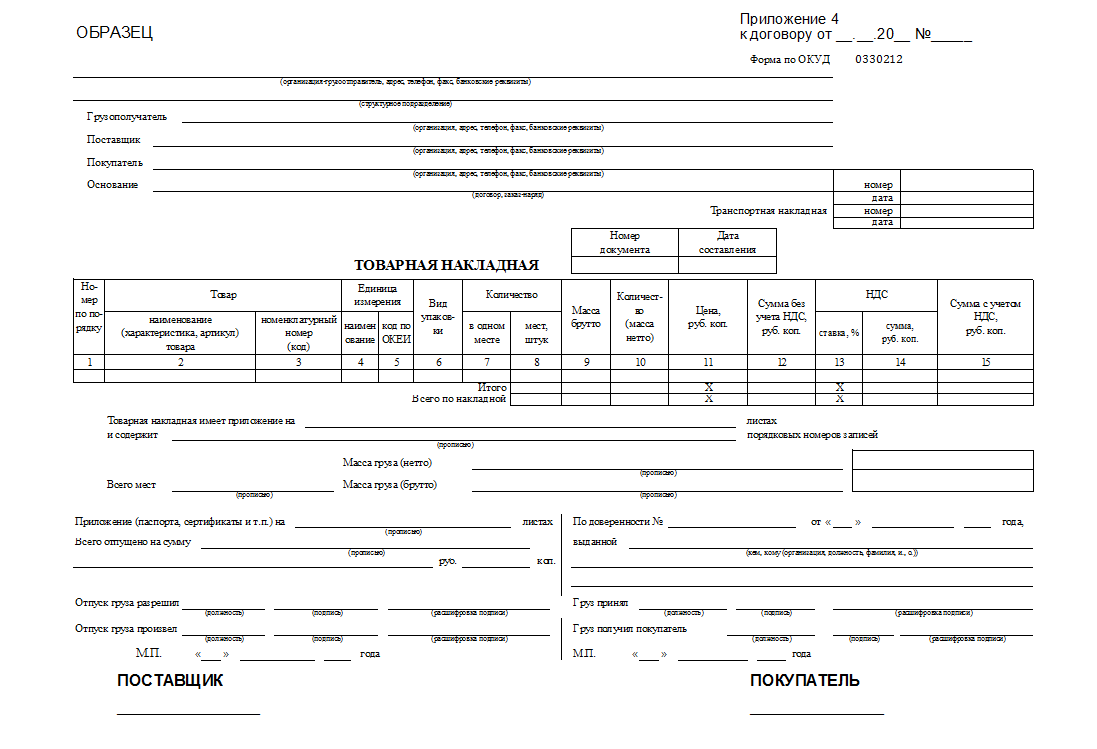 ОБРАЗЕЦЗаявка №Примечание:Подпись руководителя______________/Исполнитель тел.  Системный № заявки:ПоставщикМесто нахождения:	Российская Федерация, Тюменская область, Ханты-Мансийский автономный округ – Югра, г. Сургут, ул. Григория Кукуевицкого, 1, корпус 1ПокупательМесто нахождения:ПокупательМесто нахождения:ПокупательМесто нахождения:Почтовый адрес:628415, Российская Федерация,Тюменская область, Ханты-Мансийский автономный округ – Югра, г. Сургут, ул. Григория Кукуевицкого, 1, корпус 1ОГРН 1028600584540ИНН 8602060555 КПП 997150001р/с 40702810000000100368в АО БАНК «СНГБ», г. Сургут кор.счет 30101810600000000709БИК 047144709Телефон: (3462) 42-69-27, 41-11-63Факс: (3462) 42-64-57, 41-17-65Телетайп: 314594 SEVER RUПочтовый адрес:ОГРН ИНН КПП р/с кор.счет БИК Телефон: Факс: Телетайп: Почтовый адрес:ОГРН ИНН КПП р/с кор.счет БИК Телефон: Факс: Телетайп: Почтовый адрес:ОГРН ИНН КПП р/с кор.счет БИК Телефон: Факс: Телетайп: ПОСТАВЩИК__________________ ПОКУПАТЕЛЬ__________________ ПОКУПАТЕЛЬ__________________ ПОКУПАТЕЛЬ__________________ Приложение 1к договору от __.__.201_ №____ ____ОАО "Сургутнефтегаз"___                    (наименование организации) _______________________________________        (код, наименование структурного подразделения)Приложение 2к договору от __.__.201_ №____Настоящий акт составлен представителем__________________________________________________________Настоящий акт составлен представителем__________________________________________________________Настоящий акт составлен представителем__________________________________________________________Настоящий акт составлен представителем__________________________________________________________(наименование организации)(наименование организации)______________________________________________________________________________,  с  одной  стороны______________________________________________________________________________,  с  одной  стороны______________________________________________________________________________,  с  одной  стороны______________________________________________________________________________,  с  одной  стороны(должность,  инициалы, фамилия)(должность,  инициалы, фамилия)(должность,  инициалы, фамилия)и  представителем_______________________________________________________________________________и  представителем_______________________________________________________________________________и  представителем_______________________________________________________________________________и  представителем_______________________________________________________________________________(код и наименование контрагента,  должность,  инициалы, фамилия)(код и наименование контрагента,  должность,  инициалы, фамилия)(код и наименование контрагента,  должность,  инициалы, фамилия)с другой стороны, в том, что они произвели взаимную сверку расчетов по состоянию на   "___" _________ 20__г.с другой стороны, в том, что они произвели взаимную сверку расчетов по состоянию на   "___" _________ 20__г.с другой стороны, в том, что они произвели взаимную сверку расчетов по состоянию на   "___" _________ 20__г.с другой стороны, в том, что они произвели взаимную сверку расчетов по состоянию на   "___" _________ 20__г.Номер и дата договораСчет-фактура и другие подтверждающие документы                                                 (номер и дата)Счет-фактура и другие подтверждающие документы                                                 (номер и дата)Счет-фактура и другие подтверждающие документы                                                 (номер и дата)Платежный документПлатежный документПлатежный документНомер и дата договораСчет-фактура и другие подтверждающие документы                                                 (номер и дата)Счет-фактура и другие подтверждающие документы                                                 (номер и дата)Счет-фактура и другие подтверждающие документы                                                 (номер и дата)номерномердатаДт руб.коп.Кт руб.коп.Кт руб.коп.Дт руб.коп.Кт руб.коп.122233456678Сальдо на начало "___" __________ 20__г.Сальдо на начало "___" __________ 20__г.Сальдо на начало "___" __________ 20__г.Сальдо на начало "___" __________ 20__г.Сальдо на начало "___" __________ 20__г.Сальдо на начало "___" __________ 20__г.Январь 20__ г.Январь 20__ г.Январь 20__ г.Итого за январь 20__ г.Итого за январь 20__ г.Итого за январь 20__ г.Итого за январь 20__ г.Февраль 20__ г.Февраль 20__ г.Февраль 20__ г.Февраль 20__ г.Итого за февраль 20__ г.Итого за февраль 20__ г.Итого за февраль 20__ г.Итого за февраль 20__ г.Март 20__ г.Март 20__ г.Март 20__ г.Март 20__ г.Итого за март 20__ г.Итого за март 20__ г.Итого за март 20__ г.Обороты за периодОбороты за периодОбороты за периодОбороты за периодСальдо на конец  "___" __________ 20__ г.Сальдо на конец  "___" __________ 20__ г.Сальдо на конец  "___" __________ 20__ г.Сальдо на конец  "___" __________ 20__ г.Сальдо на конец  "___" __________ 20__ г.Сальдо на конец  "___" __________ 20__ г.Руководитель организацииРуководитель организацииРуководитель организацииРуководитель организацииРуководитель организацииРуководитель организацииРуководитель организацииРуководитель организацииРуководитель организации(должность)(должность)(должность)(должность)(должность)(должность)(должность)(должность)(должность)_______________________________________________________________________________________________________________________________(подпись)(подпись)(расшифровка подписи)(расшифровка подписи)(расшифровка подписи)(подпись)(подпись)(расшифровка подписи)(расшифровка подписи)(расшифровка подписи)Главный бухгалтерГлавный бухгалтерГлавный бухгалтерГлавный бухгалтерГлавный бухгалтерГлавный бухгалтерГлавный бухгалтер(должность)(должность)(должность)(должность)(должность)(должность)(должность)_______________________________________________________________________________________________________________________________(подпись)(подпись)(расшифровка подписи)(расшифровка подписи)(расшифровка подписи)(подпись)(подпись)(расшифровка подписи)(расшифровка подписи)(расшифровка подписи)М.П.М.П.М.П.Приложение 3к договору от __.__.201_ №____№
п.п.Код
вида
работНаименование
работ (услуг)Единица измеренияЕдиница измеренияЦена,
руб.
коп.Коли-
чествоСумма
без
учета
НДС,
руб.
коп.Сумма
НДС,
руб.
коп.Сумма с
учетом
НДС,
руб. коп.Приме-
чание№
п.п.Код
вида
работНаименование
работ (услуг)наиме-
нованиекод по
ОКЕИЦена,
руб.
коп.Коли-
чествоСумма
без
учета
НДС,
руб.
коп.Сумма
НДС,
руб.
коп.Сумма с
учетом
НДС,
руб. коп.Приме-
чание1234567891011Итого по актуИтого по актуИтого по актуИтого по актуИтого по актуИтого по актуИтого по актуДополнительная информация:Приложение 5к договору от __.__.201_ №____Поставщик:  ОАО«СУРГУТНЕФТЕГАЗ»Адрес: 628415, ТЮМЕНСКАЯ ОБЛАСТЬ, Ханты-Мансийский автономный округ – Югра,Адрес: 628415, ТЮМЕНСКАЯ ОБЛАСТЬ, Ханты-Мансийский автономный округ – Югра,Г.СУРГУТ,ул.КУКУЕВИЦКОГО1, КОРПУС 1 (3462)42-64-94.Грузоотправитель:Доп.информация:№ телеграммы:Покупатель:Адрес:Отгрузка:  Информация по оплате:Прошу отгрузить нефтепродукты по следующим реквизитам:Покупатель:Адрес:Отгрузка:  Информация по оплате:Прошу отгрузить нефтепродукты по следующим реквизитам:Покупатель:Адрес:Отгрузка:  Информация по оплате:Прошу отгрузить нефтепродукты по следующим реквизитам:Покупатель:Адрес:Отгрузка:  Информация по оплате:Прошу отгрузить нефтепродукты по следующим реквизитам:Покупатель:Адрес:Отгрузка:  Информация по оплате:Прошу отгрузить нефтепродукты по следующим реквизитам:Покупатель:Адрес:Отгрузка:  Информация по оплате:Прошу отгрузить нефтепродукты по следующим реквизитам:Договор №Договор №№ п/пНаименование товараКол-во, тКол-вов/ц /дов.Цена за тоннуНаименовиеж/дСтанцияназначениягрузополучателя/ нефтебазаКод станции назначенияНаименование грузополучателяКод грузополучателяОКПО грузополучателяИНН грузополучателяПочтовые реквизитыВоинский транспортЖелательный срок отгрузки12345678910111213141512Примечание:Примечание:Примечание:Примечание:Примечание:Примечание:Примечание:Примечание:Примечание:Примечание:Примечание:Примечание:Примечание:Примечание:Примечание:Наименование товараИтого, тИтого, в/цПОСТАВЩИК                                                         __________________ ПОКУПАТЕЛЬ__________________ 